Zarządzenie Nr MGOPS.011.16.2022Kierownika Miejsko - Gminnego Ośrodka Pomocy Społecznej w Witkowiez dnia 30 września 2022 r.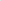 w sprawie: przeprowadzenia inwentaryzacji rocznej materiałów biurowych oraz druków ścisłego zarachowaniaNa podstawie art. 26 i 27 ustawy z dnia 29 września 1994 r. o rachunkowości (Dz. U. z 2021 r. poz. 217 ze zm.) zarządzam, co następuje:§ 1Zarządzam przeprowadzenie inwentaryzacji rocznej materiałów biurowych oraz druków ścisłego zarachowania.§ 2Składniki aktywów wymienione w § 1 należy zinwentaryzować drogą spisu z natury na arkuszach spisowych.§ 3Spis z natury należy przeprowadzić w dniu 31.12.2022 r.§ 4Inwentaryzację przeprowadza Komisja Inwentaryzacyjna – powołana odrębnym Zarządzeniem Kierownika MGOPS w Witkowie.§ 5Wykonanie zarządzenia powierza się – Przewodniczącemu Komisji Inwentaryzacyjnej oraz Głównemu Księgowemu w zakresie wynikającym z Instrukcji Inwentaryzacyjnej.§ 6Zarządzenie wchodzi w życie z dniem podpisania.